	ТЕХНИЧЕСКОЕ ОПИСАНИЕPhoenix Smart IP43 ChargerЕстественное охлаждение	Bluetooth Включенwww.victronenergy.com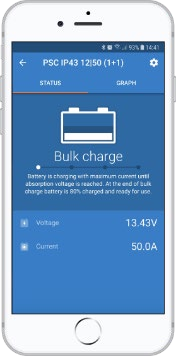 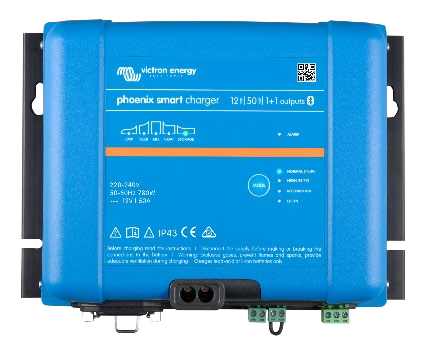 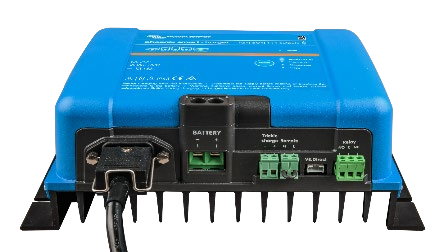 Phoenix Smart 12/50(1+1)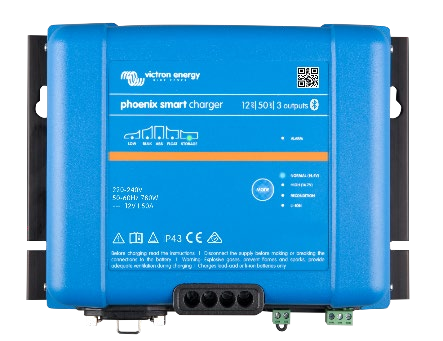 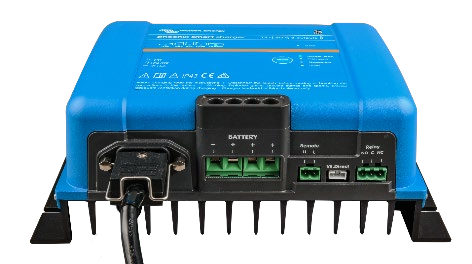 Phoenix Smart 12/50(3)Встроенный BluetoothМониторинг, изменение настроек и обновления ПО зарядного устройства на смартфоне, планшете или компьютере с использованием приложения VictronConnect Phoenix Smart (1+1): два выхода для зарядки 2-х банков батарейВторой выход, ограниченный током 3 Ампера, для заряда стартерной батареи.Phoenix Smart (3): три выхода для зарядки 3 батарейВсе выходы могут обеспечивать полный номинальный выходной ток.Автоматическая компенсация падения напряженияЗарядное устройство компенсирует падение напряжения в кабелях постоянного тока, слегка увеличивая выходное напряжение при увеличении постоянного тока.Адаптивный 5-ступенчатый алгоритм зарядки:Умное зарядное устройство Phoenix оснащено «адаптивной» системой управления батареями, которая может быть настроена для работы с различными типами батарей. «Адаптивная» функция автоматически оптимизирует процесс зарядки в зависимости от способа использования батареи.Нужное количество заряда: переменное время поглощенияПри небольших разрядах (например, яхта, подключенная к источнику питания), время поглощения сокращается, чтобы предотвратить перезарядку батареи. После глубокого разряда время поглощения автоматически увеличивается, чтобы убедиться, что аккумулятор полностью заряжен.Предотвращение повреждений из-за чрезмерного выделения газа: режим BatterySafe Если для быстрой зарядки аккумулятора был выбран высокий зарядный ток в сочетании с высоким напряжением поглощения, зарядное устройство предотвратит повреждение из-за чрезмерного выделения газа, автоматически ограничивая скорость увеличения напряжения после достижения напряжения подачи газа (см. кривую заряда между 14,4 В и 15,0 В на рис. 2).Меньше обслуживания и старения, когда батарея не используется: режим хранения (см. рис. 1 и 2)Режим хранения активируется всякий раз, когда аккумулятор не разряжался в течение 24 часов. В режиме хранения плавающее напряжение снижается до 2,2 Волт/элемент (13,2 В для батареи 12 В), чтобы минимизировать образование газов и коррозию положительных пластин. Раз в неделю напряжение повышается до уровня поглощения, чтобы «выровнять» батарею. Эта функция предотвращает расслоение электролита и сульфатацию.Заряжает LiFePO₄ батареиУправление включением-выключением зарядного устройства может быть осуществлено путем подключения релейного выхода или выхода оптопары с открытым коллектором от литий- ионной BMS к удаленному порту включения-выключения. В качестве альтернативы полный контроль напряжения и тока может быть достигнут с помощью Bluetooth.Полностью программируемый алгоритм зарядкиАлгоритм зарядки может быть запрограммирован с помощью Bluetooth или интерфейса VE.Direct. Три предварительно запрограммированных алгоритма могут быть выбраны с помощью кнопки режима (см. Спецификации).Дистанционное вкл-выклДистанционное включение/выключение состоит из двух терминалов: Remote H и Remote L. Переключатель дистанционного включения/выключения или релейный контакт могут быть подключены между H и L. В качестве альтернативы, клемма H может быть поднята высоко, или клемма L может быть поднята низко.Интерфейс VE.DirectДля подключения данных к панели GX, ПК или другим устройствам.Пожалуйста, смотрите приложение VictronConnect в разделе «Загрузки/Программное    обеспечение» на нашем веб-сайте.Программируемое релеМожет быть запрограммирован с использованием интерфейса VE.Direct или устройства с поддержкой Bluetooth для сигнала тревоги или другим событиям.Узнайте больше об аккумуляторах и зарядке аккумулятораДополнительную информацию об адаптивной зарядке можно найти в разделе «Загрузки / технические документы» на нашем веб-сайте.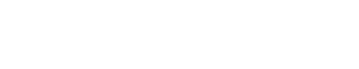 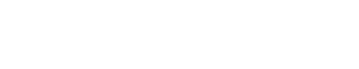 Victron Energy B.V. | De Paal 35 | 1351 JG Almere | The Netherlands General phone: +31 (0)36 535 97 00 | E-mail: sales@victronenergy.com/перегревКоннектор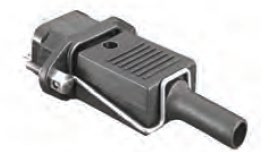 (включен)График стадий зарядкиAC кабель(приобретается отдельно)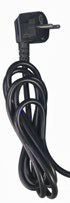 Plug options:Europe: CEE 7/7 UK: BS 1363Australia/New Zealand: AS/NZS 3112U (V) 15141312I (A) 50403020100U (V) 1514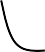 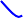 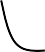 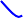 1312I (A) 50403020100Victron Energy B.V. | De Paal 35 | 1351 JG Almere | The Netherlands General phone: +31 (0)36 535 97 00 | E-mail: sales@victronenergy.com\